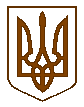 ДЕРЖГЕОКАДАСТР  Головне управління Держгеокадастру у Закарпатській областіН А К А З11лютого 2021 року                                   м. Ужгород                                     № 209Про внесення змін до наказів Головного управління Держгеокадастру у Закарпатській області від 20.07.2020 № 91 “Про затвердження Інформаційних та Технологічних карток адміністративних послуг, які надаються Головним управлінням Держгеокадастру у Закарпатській області ”, від 20.07.2020 № 92 “Про затвердження Інформаційних та Технологічних карток адміністративних послуг, які надаються Відділами у районах Головного управління Держгеокадастру у Закарпатській області”, від 24.12.2020 № 301 “Про внесення змін до Інформаційних карток адміністративних послуг, які надаються Головним управлінням Держгеокадастру у Закарпатській області”, від 29.12.2020 № 302 “Про внесення змін до Інформаційних карток адміністративних послуг, які надаються відділами у районах Головного управління Держгеокадастру у Закарпатській області”Відповідно до статті 8 Закону України “Про адміністративні послуги”,  Положення про Головне управління Держгеокадастру у Закарпатській області, затвердженого наказом Державної служби України з питань геодезії, картографії та кадастру від 17.11.2016 № 308 (зі змінами), враховуючи лист Мукачівської районної державної адміністраціїі від 04.02.2021 № 02-15/64НАКАЗУЮ:1. Внести зміни до наказів Головного управління Держгеокадастру у Закарпатській області від 20.07.2020 № 91 “Про затвердження Інформаційних та Технологічних карток адміністративних послуг, які надаються Головним управлінням Держгеокадастру у Закарпатській області ”, від 20.07.2020 № 92 “Про затвердження Інформаційних та Технологічних карток адміністративних послуг, які надаються Відділами у районах Головного управління Держгеокадастру у Закарпатській області”, від 24.12.2020 № 301 “Про внесення змін до Інформаційних карток адміністративних послуг, які надаються Головним управлінням Держгеокадастру у Закарпатській області ”, від 29.12.2020 № 302 “Про внесення змін до Інформаційних карток адміністративних послуг, які надаються відділами у районах Головного управління Держгеокадастру у Закарпатській області” виклавши: 1) підпункт 13 пункту 1 наказу від 20.07.2020 № 91 в редакції:“13) Інформаційні картки адміністративних послуг, які надаються Головним управлінням Держгеокадастру у Закарпатській області через Відділ цифрового розвитку, цифрових трансформацій і цифровізації та організації діяльності центрів надання адміністративних послуг Мукачівської районної державної адміністрації;”2) підпункт 25 пункту 1 наказу від 20.07.2020 № 92 в редакції: “25) Інформаційні картки адміністративних послуг, які надаються Відділом у Мукачівському районі Головного управління Держгеокадастру у Закарпатській області через Відділ цифрового розвитку, цифрових трансформацій і цифровізації та організації діяльності центрів надання адміністративних послуг Мукачівської районної державної адміністрації;”3) підпункт 15 пункту 1 наказу від 24.12.2020 № 301 в редакції:“15) Інформаційні картки адміністративних послуг, які надаються Головним управлінням Держгеокадастру у Закарпатській області через Відділ цифрового розвитку, цифрових трансформацій і цифровізації та організації діяльності центрів надання адміністративних послуг Мукачівської районної державної адміністрації;”4) підпункт 27 пункту 1 наказу від 29.12.2020 № 302 в редакції: “27) Інформаційні картки адміністративних послуг, які надаються Відділом у Мукачівському районі Головного управління Держгеокадастру у Закарпатській області через Відділ цифрового розвитку, цифрових трансформацій і цифровізації та організації діяльності центрів надання адміністративних послуг Мукачівської районної державної адміністрації;”5) в інформаційних картках адміністративних послуг, затверджених вищезазначеними наказами, “Центр надання адміністративних послуг Мукачівської районної державної адміністрації” замінити на “Відділ цифрового розвитку, цифрових трансформацій і цифровізації та організації діяльності центрів надання адміністративних послуг Мукачівської районної державної адміністрації”.        2. Визнати такими, що втратили чинність, редакції підпунктів у вищезазначених наказах.3. Керівнику відділу у Мукачівському районі Головного управління Держгеокадастру у Закарпатській області забезпечити оновлення інформації з врахуванням змін на інформаційному стенді відділу у Мукачівському районі Головного управління Держгеокадастру у Закарпатській області та Відділі цифрового розвитку, цифрових трансформацій і цифровізації та організації діяльності центрів надання адміністративних послуг Мукачівської районної державної адміністрації, офіційному веб-сайті центру надання адміністративних послуг.4. Головному спеціалісту сектору взаємодії зі ЗМІ та громадськістю                   Неймет Н. М. забезпечити розміщення цього наказу на інформаційному стенді, офіційному веб-сайті Головного управління Держгеокадастру у Закарпатській області.5. Контроль за виконанням цього наказу залишаю за собою.Заступник голови комісії з ліквідації, перший заступник начальника                                                         Іван ГОЛУБ